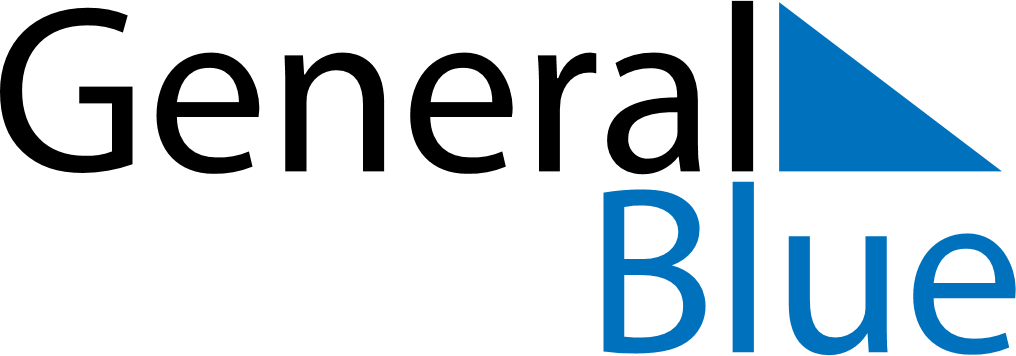 June 2018June 2018June 2018MayotteMayotteSundayMondayTuesdayWednesdayThursdayFridaySaturday123456789101112131415161718192021222324252627282930